 Министерство просвещения Российской Федерации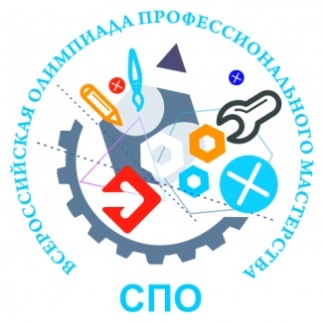 Министерство образования Московской областиГосударственное автономное профессиональное образовательноеучреждение Московской области "Губернский колледж"
1.1.Порядок организации и проведения заключительного этапа Всероссийской олимпиады профессионального мастерства обучающихся по специальностям среднего профессионального образования  укрупненной группы специальностей 44.00.00 Образование и педагогические науки (далее -Порядок) разработан в соответствии с регламентом организации и проведения Всероссийской олимпиады профессионального мастерства обучающихся по специальностям среднего профессионального образования (далее -Регламент), Примерным порядком организации и проведения Всероссийской олимпиады профессионального  мастерства обучающихся по  специальностям среднего  профессионального образования (далее - Примерный порядок), утвержденным Министерством просвещения Российской Федерации.1.2. Порядок устанавливает правила организации и проведения заключительного этапа Всероссийской олимпиады УГС 44.00.00 Образование и педагогические науки.                           2.Организаторы проведения Всероссийской олимпиады2.1.Организаторами заключительного этапа Всероссийской олимпиады профессионального мастерства обучающихся по специальностям среднего профессионального образования  укрупненной группы специальностей 44.00.00 Образование и педагогические науки являются:- Министерство просвещения Российской Федерации;-Министерство образования Московской области;-Комитет по образованию Администрации городского округа Серпухов;-Государственное автономное профессиональное образовательное учреждение Московской области "Губернский колледж"
                          3.Участники проведения Всероссийской олимпиады.3.1. K участию в заключительном этапе допускаются студенты образовательных организаций, обучающиеся по образовательным программам среднего профессионального  образования (программам подготовки специалистов среднего звена), по специальностям вошедшим в перечень Всероссийской олимпиады УГС 44.00.00 Образование и педагогические науки. 3.2. Органы государственной власти субъектов Российской Федерации направляют победителя регионального этапа Всероссийской олимпиады УГС 44.00.00 Образование и педагогические науки для участия в заключительном этапе посредством подачи заявки организаторам заключительного этапа по форме, приведенной в приложении 1 к Регламенту.  Для участия в заключительном этапе возможно направление победителя и призера регионального этапа Всероссийской олимпиады в случае принятия соответствующего решения Координационной группой при Министерстве образования и науки Российской Федерации по конкретному профильному направлению. Заявка на участие направляется не позднее 15 календарных дней до начала проведения заключительного этапа. Органы государственной власти субъектов Российской Федерации вправе направить на заключительный этап призера регионального этапа, если победитель по уважительным причинам не может принять участие в заключительном этапе. Заявка подписывается руководителем (заместителем руководителя) органа государственной власти субъекта Российской Федерации.  3.3. Участники заключительного этапа проходят регистрацию в соответствии с заявками, поступившими от органов государственной власти субъектов Российской Федерации. 3.4. Участники заключительного этапа прибывают к месту его проведения с сопровождающими лицами, которые несут ответственность за поведение и безопасность участников на пути следования и в период проведения заключительного этапа. 3.5. Участники заключительного этапа Всероссийской олимпиады УГС                     44.00.00  Образование и педагогические науки должны иметь при себе:  − студенческий билет; − документ, удостоверяющий личность (с приложением справки о регистрации в случае, если адрес прописки не совпадает с адресом проживания); − оригинал справки с места учёбы за подписью руководителя образовательной организации, заверенную печатью указанной организации (обязательно должна быть указана дата рождения); − оригинал заявления о согласии на обработку персональных данных (приложение 2 к Регламенту); − полис обязательного медицинского страхования; − оригинал заявки на участие в заключительном этапе Всероссийской олимпиады профессионального мастерства; − копию титульного листа Устава образовательной организации и страницы, где указано полное название с указанием организационно-правовой формы, в которой обучается на момент проведения Всероссийской олимпиады участник; − сопровождающим и участникам олимпиады необходимо иметь оформленную личную медицинскую книжку.        4 .Проведение заключительного этапа Всероссийской олимпиады 4.1. Заключительный этап Всероссийской олимпиады УГС 44.00.00 Образование и педагогические науки  включает в себя специальности:  − 44.02.01  Дошкольное образование − 44.02.02 Преподавание в начальных классах. 4.2. Заключительный этап проводится с 8 по 10 апреля 2020 года на базе  Государственного автономного образовательного учреждения Московской области "Губернский колледж" . Адрес профессиональной образовательной организации: 142214, город  Серпухов, Московская область, улица Фирсова дом 5, тел.8(4967) 39-63-46, факс8 (4967) 39-63-46,   е–mail: 396346@mail.ru; сайт: http://www.губернский-колледж.рф; контактные телефоны:  − директор Колледжа:  Лысиков Александр Иванович8 (4967) 39-63-46; − первый заместитель директора : Молчанова Татьяна Геннадьевна, 8(985)912-60-30;-заместитель директора по НМР и качеству образования : Лукасевич Елена Витальевна, 8(915)-200-86-86. Контакты членов группы разработчиков заданий, группы, организующей взаимодействие с участниками и лицами их сопровождающими, размещены на сайте Колледжа: http://www.губернский- колледж.рф, стр." Всероссийская олимпиада профессионального мастерства".  Способ прибытия к месту проведения Всероссийской олимпиады:  из Москвы с Курского вокзала электричками до ст. Серпухов, проезд от железнодорожного вокзала ст. Серпухов  – автобусами  №1.2,3,5,6,10,11,13,27 до остановки « Магазин "Подарки"  далее пешком 3 мин. до корпуса №1 ГАПОУ МО "Губернский колледж"   или   от станции Московского метро "Лесопарковая" автобусом №458 Москва-Серпухов ( отправление каждые 30 мин.) до остановки "Магазин "Весна" далее 3 мин. пешком. 4.3. Колледж для организации и проведения заключительного этапа Всероссийской олимпиады формирует:  рабочую группу по организации и проведению заключительного этапа Всероссийской олимпиады, группу разработчиков конкурсных заданий, жюри, апелляционную и экспертную комиссии. 4.4. Рабочая группа по организации и проведению заключительного этапа Всероссийской олимпиады осуществляет организационное и методическое обеспечение проведения заключительного этапа, в том числе проверку полномочий и шифровку участников. 4.5. Группа разработчиков конкурсных заданий под руководством ФУМО разрабатывает конкурсные задания в рамках ФОС по УГС 44.00.00  Образование и педагогические науки и размещает их на официальном сайте колледжа не менее чем за месяц до начала проведения заключительного этапа. 4.6. Состав жюри заключительного этапа согласовывается Координационной группой при Министерстве образования и науки Российской Федерации не позднее, чем за месяц до начала проведения. 4.7. В целях обеспечения надлежащего качества проведения заключительного этапа Всероссийской олимпиады УГС 44.00.00 Образование и педагогические науки Колледж не позднее, чем   за 1 месяц до начала проведения заключительного этапа готовит:  − Паспорт подготовки заключительного этапа; − Порядок организации и проведения заключительного этапа;− спецификацию ФОС и примерные конкурсные задания; − программу проведения Всероссийской олимпиады и деловую программу мероприятий для лиц, сопровождающих участников;   за две недели:  − размещает информацию на сайте, разъясняющую участникам правила проведения заключительного этапа, выполнения заданий по профильным направлениям;  − обеспечивает подготовку членов жюри, включая формирование знаний методики, процедуры, критериев оценки; навыков оценки результатов конкурсных заданий;  не позднее 10 дней после проведения заключительного этапа предоставляет отчёт по итогам проведения заключительного этапа Всероссийской олимпиады в Министерство образования и науки Российской Федерации.  4.8. Питание, медицинское и транспортное обслуживание участников, а также проведение культурных мероприятий для участников обеспечиваются организатором этапа за счёт средств, поступивших на обеспечение проведения Всероссийской олимпиады, а также средств организатора этапа.  Проезд, проживание, питание, медицинское и транспортное обслуживание сопровождающих лиц, а также проведение культурных мероприятий обеспечиваются за счёт средств направляющей стороны.4.9. Колледж обеспечивает безопасность проведения мероприятий: охрану общественного порядка, дежурство медицинского персонала, пожарной службы и других необходимых служб; контроль за соблюдением участниками олимпиады норм и правил техники безопасности и охраны труда при прохождении испытаний.  5.    Программа проведения заключительного этапа Всероссийской олимпиады 5.1. Программа проведения заключительного этапа Всероссийской олимпиады УГС 44.00.00 Образование и педагогические науки (далее – Программа) предусматривает выполнение участниками профессионального комплексного задания, нацеленного на демонстрацию знаний, умений, опыта в соответствии с видами профессиональной деятельности. 5.2. Согласно Регламента, продолжительность заключительного этапа Всероссийской олимпиады составляет 3 календарных дня – с 08 по 10 мая 2020 года. Программа разрабатывается на весь срок проведения заключительного этапа. 5.3. Программа включает в себя деловую программу мероприятий для лиц, сопровождающих участников, и представителей профессионального сообщества. 5.4. Культурно–досуговая часть Программы для участников и лиц их сопровождающих рассчитана на 3 дня и включает не менее 3–х различных мероприятий. 5.5. В день начала заключительного этапа проводятся шифровка и жеребьевка участников, а также организационные мероприятия, включающие в себя:  − инструктаж по технике безопасности и охране труда; − ознакомление с рабочими местами и необходимым оборудованием  для выполнения конкурсных заданий; − ознакомление с утвержденным организатором Порядком.  6. Требования к выполнению комплексного задания заключительного этапа Всероссийской олимпиады 6.1. Заключительный этап Всероссийской олимпиады УГС 44.00.00  Образование и педагогические науки представляет собой соревнование, предусматривающее выполнение практикоориентированных конкурсных заданий, с учетом продолжительности времени на их выполнение, нацеленных на демонстрацию знаний, умений, опыта в соответствии с видами профессиональной деятельности обучающихся. 6.2. Содержание и уровень сложности профессионального комплексного задания соответствует федеральным государственным образовательным стандартам среднего профессионального образования (далее – ФГОС СПО) по специальностям, вошедшим в перечень Всероссийской олимпиады по УГС 44.00.00 Образование и педагогические науки, учитывает основные положения профессиональных стандартов  и требования работодателей к уровню подготовки специалистов среднего звена. 6.3. Комплексное задание состоит из заданий двух уровней, сформированных в соответствии с общими и профессиональными компетенциями, установленными в ФГОС СПО.  Задания I уровня состоят из тестового задания и практических задач: «Перевод профессионального текста (сообщения)» и «Задание по организации работы коллектива».  Задания II уровня – практическая работа, которую необходимо выполнить участнику для демонстрации определённого вида профессиональной деятельности в соответствии с требованиями ФГОС СПО по специальностям и профессиональных стандартов с применением навыков, заключающихся в проектировании, разработке, выполнении работ или изготовлении продукта (изделия и т.д.) по заданным параметрам с контролем соответствия результата существующим требованиям.  6.4. Во время выполнения конкурсных заданий участники обязаны соблюдать правила организации и проведения конкурсных испытаний заключительного этапа, условия выполнения заданий, правила техники безопасности.  При выполнении конкурсных заданий не допускается использование участниками дополнительных материалов и литературы (если их наличие не определено условиями выполнения заданий), запрещается иметь при себе и использовать электронные книги и средства связи.  6.5. В случае нарушения правил организации и проведения Всероссийской олимпиады, грубого нарушения технологии выполнения работ, правил техники безопасности участник может быть дисквалифицирован по решению жюри.7. Оценивание результатов выполнения заданий, порядок определения победителей и призёров заключительного этапа Всероссийской олимпиады7.1. Оценка конкурсного задания осуществляется в соответствии с методикой и критериями оценки, которые содержатся в фонде оценочных средств заключительного этапа Всероссийской олимпиады УГС 44.00.00  Образование и педагогические науки.  7.2. Результаты выполнения профессионального комплексного задания оцениваются по следующей схеме:  Задания I уровня – 30 баллов:  «Тестирование» – 10 баллов; «Перевод профессионального текста (сообщения)» – 10 баллов; «Задание по организации работы коллектива» – 10 баллов.  Задание II уровня –70 баллов:  − инвариантная часть задания – 35 баллов;  − вариативная часть задания – 35 баллов.  Сумма баллов за выполнение профессионального комплексного задания (далее – суммарный балл) составляет 100 баллов.  7.3. Каждый член жюри заполняет ведомости оценок выполнения профессионального комплексного задания. На основе указанных ведомостей формируется сводная ведомость. Формы ведомостей приведены в приложениях 4–6 к Регламенту. 7.4. Победитель и призеры заключительного этапа Всероссийской олимпиады                УГС 44.00.00  Образование и педагогические науки определяются по лучшим показателям (баллам) выполнения профессиональных комплексных заданий. При равенстве показателей предпочтение отдается участнику, имеющему лучший результат за выполнение заданий II уровня, с учетом времени, затраченного участником на выполнение задания. 7.5. Победителю присуждается 1 место. Участники, имеющие второй и третий результаты, являются призерами заключительного этапа Всероссийской олимпиады                          УГС 44.00.00  Образование и педагогические науки. Призеру, имеющему второй результат, присуждается второе место, призеру, имеющему третий результат – третье место. 7.6. Участникам, показавшим высокие результаты выполнения конкурсного задания, высокую культуру труда, творческий подход к выполнению заданий, решением жюри могут быть установлены дополнительные поощрения (номинации) в соответствии с отличительными особенностями выполненного задания. 7.7. Победитель заключительного этапа Всероссийской олимпиады                                  УГС 44.00.00  Образование и педагогические науки может быть рекомендован Координационной группой для участия в международных конкурсах профессионального мастерства. 7.8. Победитель и призеры заключительного этапа Всероссийской олимпиады               УГС 44.00.00 Образование и педагогические науки могут являться претендентами на получение гранта Президента Российской Федерации, утвержденного Указом Президента Российской Федерации от 7 декабря 2015 г. № 607 «О мерах государственной поддержки лиц, проявивших выдающиеся способности» (в ред. Указа Президента Российской Федерации от 28.09.2017 г. № 449).  8. Оформление итогов заключительного этапа Всероссийской олимпиады 8.1. Итоги заключительного этапа оформляются актом (приложение 8 к Регламенту Всероссийской олимпиады). 8.2. Итоги заключительного этапа на победителя (1 место) и призёров (2, 3 места) оформляются протоколом (приложение 7 к Регламенту Всероссийской олимпиады), который подписывается Председателем жюри, членами жюри и руководителем образовательной организации, являющейся организатором заключительного этапа, заверяются печатью и направляются в Координационную группу при Министерстве образования и науки Российской Федерации. 8.3. Победитель и призёры Всероссийской олимпиады не позднее 10 рабочих дней после завершения заключительного этапа представляет организатору заключительного этапа следующие документы:  − таблицу «Сведения о победителе/призере по итогам Всероссийской олимпиады профессионального мастерства обучающихся по специальностям среднего профессионального образования», заполненную по форме, приведенной в приложении 14 к Регламенту; − согласие на обработку персональных данных победителя/призера заключительного этапа Всероссийской олимпиады профессионального мастерства обучающихся по специальностям среднего профессионального образования (приложение 15 к Регламенту).  8.4. Отчёты о проведении Всероссийской олимпиады направляются в Координационную группу при Министерстве образования и науки Российской Федерации не позднее 10–ти дней после проведения заключительного этапа (в соответствии с перечнем документов, приведенным в приложении 9 к регламенту)                                                                                                              УТВЕРЖДАЮ                                                                                                         Директор ГАПОУ МО                                                                                                       "Губернский колледж"                                                                                               _______________А.И.Лысиков                                                                                                "_____"______________2020 г.ПОРЯДОКорганизации и проведения заключительного этапа Всероссийской олимпиады профессионального мастерства обучающихся по специальностям среднего профессионального образования  укрупненной группы специальностей 44.00.00 Образование и педагогические науки1.Общие положения